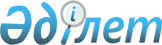 О внесении изменений в решение Каракиянского районного маслихата от 30 июня 2022 года № 16/155 "Об определении порядка и размера возмещения затрат на обучение на дому детей с ограниченными возможностями из числа инвалидов по индивидуальному учебному плану в Каракиянском районе"Решение Каракиянского районного маслихата Мангистауской области от 19 сентября 2022 года № 18/183. Зарегистрировано в Министерстве юстиции Республики Казахстан 23 сентября 2022 года № 29774
      Каракиянский районный маслихат РЕШИЛ:
      1. Внести в решение Каракиянского районного маслихата "Об определении порядка и размера возмещения затрат на обучение на дому детей с ограниченными возможностями из числа инвалидов по индивидуальному учебному плану в Каракиянском районе" от 30 июня 2022 года № 16/155 (зарегистрировано в Реестре государственной регистрации нормативных правовых актов под № 28809) следующие изменения:
      заголовок указанного решения изложить в новой редакции:
      "Об определении порядка и размера возмещения затрат на обучение на дому детей с ограниченными возможностями из числа детей с инвалидностью по индивидуальному учебному плану в Каракиянском районе";
      пункт 1 решения изложить в следующей редакции:
      "1. Определить порядок и размер возмещения затрат на обучение на дому детей с ограниченными возможностями из числа детей с инвалидностью по индивидуальному учебному плану в Каракиянском районе, согласно приложению к настоящему решению.";
      приложение указанного решения изложить в новой редакции согласно приложению к настоящему решению.
      2. Настоящее решение вводится в действие по истечении десяти календарных дней после дня его первого официального опубликования. Порядок и размер возмещения затрат на обучение на дому детей с ограниченными возможностями из числа детей с инвалидностью по индивидуальному учебному плану в Каракиянском районе
      1. Настоящий порядок и размер возмещения затрат на обучение на дому детей с ограниченными возможностями из числа детей с инвалидностью по индивидуальному учебному плану в Каракиянском районе разработаны в соответствии с Правилами оказания государственной услуги "Возмещение затрат на обучение на дому детей-инвалидов", утвержденными Приказом Министра труда и социальной защиты населения Республики Казахстан от 25 марта 2021 года № 84 "О некоторых вопросах оказания государственных услуг в социально-трудовой сфере" (зарегистрировано в Реестре государственной регистрации нормативных правовых актов за № 22394) (далее - Правила возмещения затрат).
      2. Возмещение затрат на обучение детей с ограниченными возможностями из числа детей с инвалидностью по индивидуальному учебному плану (далее- возмещение затрат на обучение) производится государственным учреждением "Каракиянский районный отдел занятости, социальных программ и регистрации актов гражданского состояния" на основании справки из учебного заведения, подтверждающей факт обучения ребенка с инвалидностью на дому.
      3. Возмещение затрат на обучение (кроме детей с инвалидностью, находящихся на полном государственном обеспечении и детей с инвалидностью, в отношении которых родители лишены родительских прав) предоставляется одному из родителей или иным законным представителям детей с инвалидностью, независимо от дохода семьи.
      4. Возмещение затрат на обучение производится с месяца обращения до окончания срока, установленного в заключении психолого-медико-педагогической консультации.
      5. При наступлении обстоятельств, повлекших прекращение возмещения затрат на обучение (достижение восемнадцати лет, окончания срока с инвалидностью, в период обучения в государственных учреждениях, смерть ребенка с инвалидностью, выезд на постоянное проживание за пределы Каракиянского района), выплата прекращается с месяца, следующего за тем, в котором наступили соответствующие обстоятельства.
      6. Перечень документов, необходимых для возмещения затрат на обучение предоставляется согласно приложению 3 к Правилам возмещения затрат, при этом кандасами, для идентификации личности, вместо документа удостоверяющего личность предоставляется удостоверение кандаса.
      7. Размер возмещения затрат на обучение равен пяти месячным расчетным показателям ежемесячно на каждого ребенка с инвалидностью.
      8. Основания для отказа в возмещении затрат на обучение предусмотрены строкой девять приложения 3 к Правилам возмещения затрат.
					© 2012. РГП на ПХВ «Институт законодательства и правовой информации Республики Казахстан» Министерства юстиции Республики Казахстан
				
      Секретарь Каракиянского  районного маслихата 

Ж. Қалаубай
Приложение к решениюКаракиянского районного маслихатаот 30 июня 2022 года№ 16/155Приложение к решениюКаракиянского районного маслихатаот 19 сентября 2022 года № 18/183